SCHEDA INDICATIVA PER LA REDAZIONE DELP.D.F.PROFILO DINAMICO FUNZIONALEPER RICEVUTA		LÌ_________/____________/__________________________________________________________________ANALISI DELLO SVILUPPO POTENZIALE DELL’ALUNNOSCHEDE INDICATIVE RELATIVE A:AREA COGNITIVAAREA AFFETTIVO-RELAZIONALEAREA COMUNICAZIONALE E LINGUISTICAAREA SENSORIALEAREA MOTORIO-PRASSICAAREA NEUROLOGICAAREA DELL’AUTONOMIAAREA DELL’APPRENDIMENTOLEGGENDA PER L’ATTRIBUZIONE DEI PUNTEGGI:NON POSSEDUTOMEDIOCREMENTE POSSEDUTOSUFFICIENTEMENTE POSSEDUTODISCRETAMENTE POSSEDUTOOTTIMAMANENTE POSSEDUTOSETTORI IN CUI SI RISCONTRANO DIFFICOLTÀ(SINTESI)OPERATORI INTERESSATISANTA VENERINA LÌ________/________/__________PROT. N° _____________________________COGNOMENOMENATO IL            RESIDENTE    VIA      AREA COGNITIVAAREA COGNITIVAAREA COGNITIVAAREA COGNITIVAFUNZIONAMENTO(abilità possedute/non possedute)FUNZIONAMENTO(abilità possedute/non possedute)FUNZIONAMENTO(abilità possedute/non possedute)POTENZIALITA’(sviluppo possibile delle abilità)funzione di pensiero e concettualizzazioneNozioni spaziali e temporaliriconoscimento sopra sottoriconoscimento dentro-fuoririconoscimento vicino-lontanoriconoscimento prima-doporiconoscimento breve-prolungatodistinguere la distanza nel passato(poco fa, ieri, il mese scorso, etc..)distinguere la distanza nel futuro(fra un po’, domani, tra un mese, etc…)Nozioni dimensionaliriconoscere grande-piccoloriconoscere largo-strettoriconoscere lungo-cortoriconoscere alto-bassoNozioni di quantità e numerodifferenziare molto-pocodifferenziare niente-pochi-moltiattribuire un simbolo a ciò che è moltepliceSeriazionemettere in ordine di grandezzamettere in ordine di lunghezzaCorrispondenzariconoscimento della biunivocità fra due serieConservazionedel pesodella quantitàClassificazioneraggruppare oggetti secondo la formaraggruppare oggetto secondo il coloreraggruppare oggetti secondo la dimensioneraggruppare oggetti secondo lo spessoreFunzione di problem-solvingPensiero alternativo:Produrre quante più possibili soluzioni diverse prescindendoper il momento dalla qualità e vagliandone poi separatamente la plausibilità e l’efficacia (strategia particolarmente utile per i problemi di tipo interpersonale)AREA COGNITIVAAREA COGNITIVAAREA COGNITIVAAREA COGNITIVAFUNZIONAMENTO(abilità possedute/non possedute)FUNZIONAMENTO(abilità possedute/non possedute)FUNZIONAMENTO(abilità possedute/non possedute)POTENZIALITA’(sviluppo possibile delle abilità)Pensiero strategico o mezzo-fineprogrammazione passo per passo delle strategie decisionali necessarie per raggiungere un certo obiettivo, valutando di volta in volta la discrepanza tra la situazione attuale el’obiettivo e cercando i mezzi più utili a ridurre questadifferenza Pensiero sequenziale:Prevedere le conseguenze di una certa decisione alternativaipotizzando e verificando di volta in volta l’efficacia delladecisionePensiero analogico:Confrontare la situazione problema in esame, od una sottospecificazione in cui il problema è stato composto, con unasituazione problemica di cui si è già sperimentata unasoluzione efficacePensiero causale:attribuire correttamente il rapporto causa-effetto, distinguendo le conseguenze provocate dalle nostre decisionida quelle casualifase critica prescolare:discriminazione tra causale e casualeFase critica preadolescenziale:Casualità sociale: capacità di riconoscere la casualità collettiva oltre che personale, nel determinarsi di un eventoFunzione di produttività divergente o creativaFluidità ideativa o simbolica:Abilità nella produzione “divergente” di singole unità(parole, simboli), puntando sulla quantità nel flussoideazionale a partire da un determinato stimolo, eprescindendo dalla qualità delle produzioniFlessibilità:Capacità di produzione “divergente” di categorie, passandocon facilità da un sistema categoriale ad un altro, e facendovariare l’impostazione del pensiero secondo le esigenzecontingenti.Originalità:Capacità di scoprire relazioni e di cogliere implicazioni Nuove, statisticamente non frequentiAREA AFFETTIVO-RELAZIONALEAREA AFFETTIVO-RELAZIONALEAREA AFFETTIVO-RELAZIONALEAREA AFFETTIVO-RELAZIONALEFUNZIONAMENTO(abilità possedute/non possedute)FUNZIONAMENTO(abilità possedute/non possedute)FUNZIONAMENTO(abilità possedute/non possedute)POTENZIALITA’(sviluppo possibile delle abilità)Funzioni di adattamento affettivo, relazionale e socialeCapacità di autostima:sé reale (come ci si percepisce)sé ideale (come si vorrebbe essere)congruità tra Sé reale e Sé idealeCapacità di accettare critiche:sicurezza derivante da sufficiente fiducia in sé tale daaccettare feedbacks di critica da altriCapacità di prendere decisioni:anch’essa legata alla sicurezza rispetto a sé, che consentedi tollerare il rischio di eventuali o possibili conseguenzenegative della decisioneCapacità di affermare le proprie esigenze:la persona assertiva e “socialmente competente” che possiede adeguate abilità sociali, persegue i propri obiettivi che non infliggono sofferenzeagli altri e non comportano livelli disturbantidi conflittualitàCapacità di dare istruzioni:Capacità di accettare richieste e istruzioniCapacità di emettere in maniera adeguata, Feedbacks sia positivi che negativi verso altri:Capacità di decentramento:percepire correttamente il punto di vista dell’altro(pensieri- sentimenti) , assumendo una prospettiva diversa da quella propria,superando l’egocentrismo cognitivo e socialeCapacità di ascolto:evitare pregiudizi e preclusioni sul messaggioche si decodifica, discriminare gli elementi essenzialida quelli secondari, individuare nessi tra le ideeche l’altro intende comunicare, distingueretra le componenti razionali ed emotive del messaggioCapacità di riconoscere e discriminare correttamentel’emozione, in Sé stessi e negli altri:Capacità e disponibilità all’apertura del Sé:Capacità di conversazione:chiarezzasinceritàpertinenza all’argomentosufficienza nell’informazioneAREA AFFETTIVO-RELAZIONALEAREA AFFETTIVO-RELAZIONALEAREA AFFETTIVO-RELAZIONALEAREA AFFETTIVO-RELAZIONALEFUNZIONAMENTO(abilità possedute/non possedute)FUNZIONAMENTO(abilità possedute/non possedute)FUNZIONAMENTO(abilità possedute/non possedute)POTENZIALITA’(sviluppo possibile delle abilità)Capacità di cooperazione:Comportamento pro sociale finalizzato al raggiungimentoDi uno scopo che è condiviso da altriCapacità di autonomia:Saper contare sulle proprie risorse nellaGestione dei problemi cognitivi ed interpersonali,Utilizzare proficuamente il sostegno degli altriMa senza eccessiva dipendenza da essiFunzioni di motivazioniMotivazione ad apprendere:Attrarre profitto dall’esperienza e ad immagazzinareConoscenze e competenze nuove.Questa dimensione di apertura è l’opposto della rigiditàChe può ostacolare i progressi nell’apprendimentoMaturazione a raggiungere le mete prefissateSenza dispersioni o scoraggiamenti eccessivi:Motivazione a relazionarsi positivamente con gli adulti:FamiliariEducatoriSoggetti di nuova conoscenzaMotivazione a relazionarsi positivamente con i coetaneiE ad interagire con essi in modo socialmente adattivoAREA COMUNICAZIONALE E LINGUISTICAAREA COMUNICAZIONALE E LINGUISTICAAREA COMUNICAZIONALE E LINGUISTICAAREA COMUNICAZIONALE E LINGUISTICAFUNZIONAMENTO(abilità possedute/non possedute)FUNZIONAMENTO(abilità possedute/non possedute)FUNZIONAMENTO(abilità possedute/non possedute)POTENZIALITA’(sviluppo possibile delle abilità)Funzione di comunicazione non verbaleuso dello sguardo a contatto oculare:capacità di regolare l’interazione con l’interlocutoreattraverso la direzione dello sguardoper dare e ricavare feedbacksEspressione mimica:Abilità a comunicare sentimenti ed emozioni tramitei movimenti dei muscoli faccialiGestualità:Abilità a coordinare i movimenti delle mani e delle bracciadurante l’espressione, da un lato per “punteggiare” lacomunicazione verbale, dall’altro per aggiungere specificheconnotazioni emotivePostura:Capacità di usare adeguatamente la posizione del corporispetto alle persone con cui si interagisce ed alle situazioniin cui ci si trovaComportamenti spaziali e di distanza interpersonale(Prossemica):capacità di assumere una adeguata collocazione spazialerelativamente alle diverse “zone” di interazione umana:Intima, personale, sociale, (piccolo gruppo) e pubblicaParalinguismi:Abilità ad usa appropriatamente gli aspetti correlati al linguaggio verbale, quali:Tipo e qualità della voceRitmo e fluidità dell’eloquioCaratterizza tori vocali (sospiro, pianto, riso)Funzioni di comunicazione linguisticaCompetenza fonatoria:Adeguato uso del respiro, emissione corretta dei suoniche compongono lettere e paroleCompetenze articolatorie:Capacità di combinare i suoni e di produrre unità linguistichesuperando i difetti tipici del linguaggio della primissimainfanzia, quali ripetizioni di sillaba, ecolalie, pronunciaincompleta o alterata, balbettamentiAREA COMUNICAZIONALE E LINGUISTICAAREA COMUNICAZIONALE E LINGUISTICAAREA COMUNICAZIONALE E LINGUISTICAAREA COMUNICAZIONALE E LINGUISTICAFUNZIONAMENTO(abilità possedute/non possedute)FUNZIONAMENTO(abilità possedute/non possedute)FUNZIONAMENTO(abilità possedute/non possedute)POTENZIALITA’(sviluppo possibile delle abilità)Competenze grammaticali morfologiche:Capacità di corretta applicazione delle regoleper costruire correttamente la forma delle parole nelcontesto della frase (uso dei tempi, della persona,del singolare- plurale, del caso etc.)Competenze sintattiche:Conoscenza e corretta applicazione delle regoledi collegamento tra le parole in una frase e tra più frasi in unperiodo (uso delle proposizioni, negazioni, dei pronomi deiverbi attivi/passivi, ordine delle parole, punteggiatura)Competenze semantiche:Conoscenza del significato delle paroleuso adeguato del significato delle paroleampiezza del vocabolarioarmonizzazione tra competenze semantiche in lingua e indialettoFluidità verbale:Rapidità e correttezza con cui un soggetto è capace diorganizzare i vocaboli conosciuti e di produrre unitàlinguistiche significativeCompetenze pragmatiche:Capacità di utilizzare il linguaggio verbale per sollecitare,stimolare, influenzare il comportamento di altri soggettiAREA MOTORIO PRASSICAAREA MOTORIO PRASSICAAREA MOTORIO PRASSICAAREA MOTORIO PRASSICAFUNZIONAMENTO(abilità possedute/non possedute)FUNZIONAMENTO(abilità possedute/non possedute)FUNZIONAMENTO(abilità possedute/non possedute)POTENZIALITA’(sviluppo possibile delle abilità)Funzione motoriaMotricità oculare:Abilità che si affina progressivamente fino a diventareessenziale per la letturaEquilibrio statico:Reggersi diritti, mantenere l’equilibrio con o senza appoggi,sono abilità che il bambino acquisisce, ancora instabilmenteintorno alla fine del 1° anno che tendono a stabilizzarsi nel 2°Equilibrio dinamico:Il bambino è capace di muoversi con sicurezza senza cadere,di spostarsi con rapidità nello spazio, saltando, salendo e scendendo le scaleRapidità e coordinazione manuale:A partire dall’elementare capacità di prensione, si passaall’abilità di uso coordinato delle due maniMotricità fine, stile motorio:Capacità di programmare ed attuare il movimento fine, ad es. quello relativo a manipolare e costruire, ritagliarecon cura, collocare con precisione dei puntini in un foglioquadrettatoArticolazione e coordinamento dei muscoliAdeguati per il movimento da compiere:Coordinazione di rapidità e precisioneNel movimento:Ritmo motorio:Capacità di organizzare armonicamente il movimento in sequenze temporali oltre che spazialiForza nel movimento:Dipende dalla energia complessiva del soggetto e dellacapacità di indirizzarla congruamenteResistenza nello sforzo motorioAl pari della precedente, è una abilità che si acquisiscetramite appositi addestramenti ed è indispensabile per losvolgimento dello sportFunzione di espressione corporeaAcquisizione dello schema corporeo:LateralizzazionePresentazione di sé attraverso il corpo:Uso del corpo per stabilire rapporti interpersonaliGratificanti:AREA SENSORIALE -PERCETTIVAAREA SENSORIALE -PERCETTIVAAREA SENSORIALE -PERCETTIVAAREA SENSORIALE -PERCETTIVAFUNZIONAMENTO(abilità possedute/non possedute)FUNZIONAMENTO(abilità possedute/non possedute)FUNZIONAMENTO(abilità possedute/non possedute)POTENZIALITA’(sviluppo possibile delle abilità)Funzionalità visivaAnalisi percettiva:Capacità di discriminare e scomporre il campo di stimolazioni visive, articolando ed estraendo alcune partisignificative di esso in modo rapido e precisoSintesi percettiva:Capacità di cogliere una globalità significativa nel campostimoli, che non è pura sommatoria delle singole parti,ma viene recepita direttamente ed immediatamentePercezione spaziale:Capacità di collocare e orientare adeguatamente nellospazio gli stimoli percepitiCostanza percettiva:Una certa forma viene percepita come tale anche se presentata in diverse condizioni, colore e prospettivaPercezione figura-sfondo:Capacità di organizzare il campo percettivo in modoche una parte di essa risalti rispetto al resto e vengaelaborata differenzialmenteDecontestualizzazione della forma (disembedding):Abilità, connessa sia alla analisi che alla figura sfondo,ma anche al cambiamento rapido di focus attentivo e percettivo, che consiste nella scomposizione di un campopercettivo complesso per articolarne una parte significativaFunzione uditivaAnalisi percettiva:Sintesi percettiva:Percezione spaziale:Costanza percettiva:Percezione figura sfondo:De contestualizzazione della forma:Fusione visiva-uditiva:Abilità ad integrare un suono ascoltato e differenziato daaltri con la sua rappresentazione graficaDiscriminazione tattile:Discriminazione olfattiva:Discriminazione gustativa:AREA NEURO-PSICOLOGICAAREA NEURO-PSICOLOGICAAREA NEURO-PSICOLOGICAAREA NEURO-PSICOLOGICAFUNZIONAMENTO(abilità possedute/non possedute)FUNZIONAMENTO(abilità possedute/non possedute)FUNZIONAMENTO(abilità possedute/non possedute)POTENZIALITA’(sviluppo possibile delle abilità)funzione attentivaSelettività:Capacità di focalizzare gli stimoli pertinenti fra i tantidisponibiliResistenza alla distrazione:La capacità di resistere agli elementi distruttoridi un campo di stimolazioni e di mantenere e di mantenere laconcentrazione per tutto il tempo necessario è un aspettospecifico dell’attenzioneShifting volontario:Cambiamento attivo del focus attenzionale, se ciòè necessario ai fini del compito; un funzionamentoinadeguato può condurre alla perseverazione o, al contrario,al passaggio incontrollato da un focus all’altroAttenzione divisa o multi canalizzata:Badare contemporaneamente a due categorie di stimolisenza che una di esse, come avviene di solito, sia tenutasullo sfondoFunzione di immaginazione e fantasiaProduzione e registrazione di immagini mentali:Rappresentazione visive, uditive, affettive, cinestesiche,non direttamente provenienti dalla realtà esterna, chederivano da una produzione interna al soggetto e come talivengono percepiti da essoVisualizzazione di movimenti di oggetti  nello spazio:Questa attività congiunge abilità percettivo-spazialialla capacità di prescindere da stimoli immediati, comeavviene nell’immaginazione Concettualizzazione astratte in modalità visive:Diversamente dalla precedente che ricostruisce uno stimoloconcreto, implica l’integrazione, nell’attività immaginativa,dei canali senso-percettivo e simbolico astrattoCapacità di immaginazione eidetica:Visualizzare e descrivere, in modo anche molto dettagliato,immagini viste in precedenza, ma non più presenti nelcampo di stimolazioneAREA NEURO-PSICOLOGICAAREA NEURO-PSICOLOGICAAREA NEURO-PSICOLOGICAAREA NEURO-PSICOLOGICAFUNZIONAMENTO(abilità possedute/non possedute)FUNZIONAMENTO(abilità possedute/non possedute)FUNZIONAMENTO(abilità possedute/non possedute)POTENZIALITA’(sviluppo possibile delle abilità)Funzioni ritentiveRegistro sensoriale:Gli stimoli vi si fermano solo per pochi secondi, consenteuna memoria immediataMagazzino a breve termine:Le informazioni permangono per un periodo più lungo, maspan limitato a 6/7 unitàMagazzino a lungo termine:Modalità e tecniche di codifica e consolidamento:L’organizzazione del materiale da apprendere:Il raggruppamento spazio-temporale o la strutturazione semantica facilità l’archiviazione e memorizzazione dei datiLa trascrizione dello stimolo:Il dato da memorizzare viene trascritto in una codifica piùfacilmente accessibile e categorizzabileLa fusione tra componente visiva e uditiva:Taccuino visuo-spaziale e loop articolatorio, cheinteragiscono attraverso il magazzino fonologico e il processo di reiterazione La reiterazione (o rehearsal):Gli stimoli da apprendere, o le loro codifiche, vengonoperiodicamente ripetuti, mentalmente o con verbalizzazioniesplicite per evitarne il decadimentoIl super-apprendimento (overlearning):La memorizzazione viene prolungata dalla s. anche oltre il raggiungimento del livello ritenuto ottimale, e questo puòrendere più stabile la fissazione del materialeCanali mediatori dell’immagazzinamento e del richiamodegli stimoli:Memoria semantica:La codifica verbale ha un ruolo preminente nellaconservazione e nel richiamo della traccia mnestica: ciò cheva immagazzinato deve essere tradotto in termini semanticiMemoria iconica:Basata sugli aspetti figurali dello stimoloMeta memoria:Apprendimento della consapevolezza delle attività dimemorizzazione e dei processi per ottenerlaAREA DELL’AUTONOMIAAREA DELL’AUTONOMIAAREA DELL’AUTONOMIAAREA DELL’AUTONOMIAFUNZIONAMENTO(abilità possedute/non possedute)FUNZIONAMENTO(abilità possedute/non possedute)FUNZIONAMENTO(abilità possedute/non possedute)POTENZIALITA’(sviluppo possibile delle abilità)	Autonomia personaleAlimentazione:Nei pasti principali mangia soloUsa correttamente gli utensili adattiMastica ed inghiotte correttamente gli alimentiBeve correttamenteRispetta le regole di comportamento a tavolaIgiene personaleSi lava da solo il viso, mani, collo, etc…Usa autonomamente la docciaSi accorge quando è sporcoSi lava da solo i dentiSi lava da solo la testaSi pettinaSi pulisce e si taglia le unghieIgiene intimaControllo sfintericoEpisodi enuretici			si	noEpisodici encopretici		si	noOperazione d’igiene e pulizia connesse con l’usodei serviziVestirsi:Riconosce i propri indumentiSa discriminare se sono rovesci o drittiConosce la sequenza con la quale vengono indossatigli indumentiIndossa la biancheriaIndossa gli indumenti in genereInfila le scarpe Allaccia le scarpeSi accomoda bene i vestiti addossoSeleziona i vestiti in modo appropriato secondo Le esigenze delle attività, della situazione climaticaE dell’armonia cromaticaSvestirsi:Si toglie i vestiti in maniera appropriataSi leva le scarpeRipone con cura i suoi vestitiabilità nell’uso dei bottoni e delle cerniereAREA DELL’AUTONOMIAAREA DELL’AUTONOMIAAREA DELL’AUTONOMIAAREA DELL’AUTONOMIAFUNZIONAMENTO(abilità possedute/non possedute)FUNZIONAMENTO(abilità possedute/non possedute)FUNZIONAMENTO(abilità possedute/non possedute)POTENZIALITA’(sviluppo possibile delle abilità)	Autonomia socialeOrientamento:Si orienta correttamente e conosce i principaliTragitti interni dell’edificio scolasticoSi orienta in edifici sconosciutiSi orienta nello spazio circostante la scuolaSi orienta nel proprio quartiereAbilità pedonali:Cammina autonomamente sul marciapiede,attraversando correttamente la stradaSi comporta adeguatamente con sconosciutilungo i tragittiUso dei mezzi pubbliciIndividua le fermate e l’autobus da prendereEsegue autonomamente le operazioni che concernonoil pagamento del bigliettoDurante il viaggio rispetta le regole di sicurezza edi buon comportamentoScende alla fermata di arrivoUtilizzo di servizi della comunitàConosce le funzioni di:Botteghe e supermercatiBarAmbulatorioPostaFarmaciaSa riconoscere e codificare le scritte (o insegne)dei suddetti serviziQuali da usare autonomamente:Botteghe e supermercatiBarAmbulatorioPostaFarmaciaUso del denaro:Conosce valore e quantità del denaro e ne denominaLe varie partiEsegue dei piccoli con o senza restoUsa autonomamente e correttamente il denaroAREA DELL’AUTONOMIAAREA DELL’AUTONOMIAAREA DELL’AUTONOMIAAREA DELL’AUTONOMIAFUNZIONAMENTO(abilità possedute/non possedute)FUNZIONAMENTO(abilità possedute/non possedute)FUNZIONAMENTO(abilità possedute/non possedute)POTENZIALITA’(sviluppo possibile delle abilità)Lettura dell’orologio e gestione di sé in relazioneal tempo:legge su richiesta ore e minuti su un orologio:analogicodigitaleesegue un’azione dopo un prescritto intervallo di temposa dire quanto tempo è passato da un’ora dataUso del telefono:sa fare il numero leggendolo su dettatura (una cifra per volta)sa discriminare i diversi segnali acusticiconversa appropriatamente al telefonone riporta fedelmente i contenutiusa l’elenco telefonicoAbilità domestiche:pulisce il proprio ambiente di vitaprepara il tavolo per i pastiprepara qualche pietanzausa correttamente utensili domesticiesegue delle routine domestichenell’eseguire routine domestiche concatena correttamentetutti gli elementi singoli dell’azioneha cura ed è ordinato nelle sue proprietàAutonomia scolasticaHa cura dei propri materialiHa cura dei materiali altrui Sa organizzare i materialiLi utilizza in maniera congruaComprende le consegne e le finalità di un lavoroPorta a termine un lavoro intrapresoHa acquisito autonomamente un metodo di lavoroAREA DELL’APPRENDIMENTOAREA DELL’APPRENDIMENTOAREA DELL’APPRENDIMENTOAREA DELL’APPRENDIMENTOFUNZIONAMENTO(abilità possedute/non possedute)FUNZIONAMENTO(abilità possedute/non possedute)FUNZIONAMENTO(abilità possedute/non possedute)POTENZIALITA’(sviluppo possibile delle abilità)	Funzione ludicaGioco funzionale:fine a se stesso, serve al perfezionamento delle capacità motorieGioco simbolico:prevalenza della capacità immaginativaGioco cooperativo:che comporta la ricerca ed il rispetto delle regole convenute	Funzione di grafismoImpugna correttamente una penna sottile:Impugna correttamente una penna grossa:Usa la penna/matita con adeguata pressione:Disegna controllando visivamente ciò che staFacendo:Colora rispettando i margini di un disegno:Congiunge due punti:Segue un tracciato:Segue un percorso rispettando i margini:Completa figure tratteggiate:Compia linee:verticaliorizzontaliobliquecurvespezzateCopia figure geometriche:cerchiotriangoloquadratorettangololosangaCopia lettere a stampatello maiuscolo:Copia numeri:AREA DELL’APPRENDIMENTOAREA DELL’APPRENDIMENTOAREA DELL’APPRENDIMENTOAREA DELL’APPRENDIMENTOFUNZIONAMENTO(abilità possedute/non possedute)FUNZIONAMENTO(abilità possedute/non possedute)FUNZIONAMENTO(abilità possedute/non possedute)POTENZIALITA’(sviluppo possibile delle abilità)	LetturaAssume una postura corretta:Legge vocali:Legge consonanti:Legge sillabe:Legge parole:Legge frasi intere:Legge brevi brani:Lettura sillabica:Lettura significativa:Lettura accurata e veloce:Rispetta l’interpunzione:Tipologia dei più comuni errori di lettura:Omissioni di letteOmissione di paroleSostituzione di lettere con grafia simileSostituzione di lettere con suono simileSostituzione di paroleInversione dell’ordine delle lettereInversione delle paroleComprensione del testo:Individua i fattiDelinea la sequenzaTrova l’idea principaleSa utilizzare il contestoTrae le conclusioni	ScritturaAssume una postura corretta:mantiene il rigo:Scrive:StampatelloCorsivoLa grafia è leggibile:velocità di scrittura:Copia:Simboli graficiSillabeParoleSemplici frasiRispetta gli accenti e la punteggiatura:Comprende il significato di ciò che scrive:AREA DELL’APPRENDIMENTOAREA DELL’APPRENDIMENTOAREA DELL’APPRENDIMENTOAREA DELL’APPRENDIMENTOFUNZIONAMENTO(abilità possedute/non possedute)FUNZIONAMENTO(abilità possedute/non possedute)FUNZIONAMENTO(abilità possedute/non possedute)POTENZIALITA’(sviluppo possibile delle abilità)Scrive sotto dettatura:Alcune lettereSillabeParoleUn periodo compiutoTipologia dei più comuni errori di lettura:Omissioni di lettereOmissioni di paroleSostituzione di lettere con grafia simileSostituzione di lettere con grafia speculareSostituzione di lettere con suono simileSostituzione di paroleInversione dell’ordine delle lettereInversione dell’ordine delle paroleEspressione scritta autonoma:Uso della parola al posto della fraseUso della frase minimaUso dell’espansioneEspressione di periodi che sviluppano congruamenteUn tema	Ambito logico-matematicoSa contare:Spostando gli oggettiUtilizzando le ditaMentalmenteConoscere i simboli numerici:Conoscere il significato dei simboli delle operazioni:Possiede il concetto di decina:Conosce il valore posizionale delle cifre:Possiede il concetto di quantità:Sa abbinare i numeri alle quantità:Sa confrontare e ordinare grandezza:Sa eseguire sottrazioni:Sa eseguire sottrazioni con prestito:Sa eseguire addizioni:Sa eseguire addizioni con riporto:Sa eseguire moltiplicazioni:Sa eseguire moltiplicazioni a due o più cifre:Sa eseguire divisioni:Sa eseguire divisioni a due cifre:Sa quando usare le quattro operazioni in situazioni realiSegue il programma curriculare semplificatoDirigente Scolatico Dott.ssa Mariangiola GarraffoDOCENTI CURRICULARIDOCENTE SPECIALIZZATOOPERATORI A.S.L.GENITORI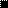 